
СОВЕТ ДЕПУТАТОВ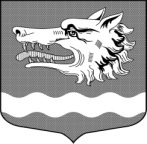 Раздольевского сельского поселенияПриозерского муниципального района Ленинградской областиРЕШЕНИЕот 18 апреля 2024 года                                                   № 246Об утверждении Порядка выдвижения,  рассмотрения и реализации инициативных проектов в целях содействия участию населения в осуществлении местного самоуправления на территории Раздольевского сельского поселенияВ соответствии  со     статьей 26.1 Федерального закона от 06.10.2003 года № 131-ФЗ «Об общих принципах организации местного самоуправления в Российской Федерации»  областным законом от 16.02.2024 № 10-оз 
«О содействии участию населения в осуществлении местного самоуправления в Ленинградской области» Уставом Раздольевского сельского поселения, Совет депутатов Раздольевского сельского поселения РЕШИЛ:1. Утвердить Порядок выдвижения, рассмотрения и реализации инициативных проектов в целях содействия участию населения в осуществлении местного самоуправления на территории Раздольевского сельского поселения согласно приложению.2. Решение совета депутатов от 21.04.2021 № 105 «Об утверждении Положения о порядке выдвижения, внесения, обсуждения, рассмотрения инициативных проектов, а также проведения их конкурсного отбора в муниципальном образовании Раздольевское сельское поселение» считать утратившим силу.3. Опубликовать настоящее решение в средствах массовой информации и на официальном сайте Раздольевского сельского поселения в информационно-телекоммуникационной сети «Интернет».4. Решение вступает в силу на следующий день после его официального опубликования.5. Контроль за исполнением настоящего решения возложить на председателя комиссии по местному самоуправлению, законности, правопорядку и социальным вопросам (Председатель Усманова Т.А.).Глава Раздольевского сельского поселения:                                                       А.В. ДолговС приложением можно ознакомится на сайте раздольевское.рф